Sunday 6th December – the Shepherds Today we learnt about the Shepherds.  They spotted the baby Jesus so can you play eye spy today?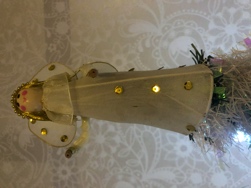 